Video No. P 1035Video Music : Same As or If any choice please send me Youtub Link by mail and Mention in form also.Link : 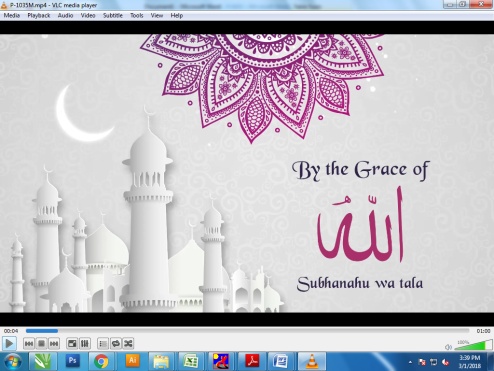 Slide : 1 By the grace ofSubhanahu Wa tala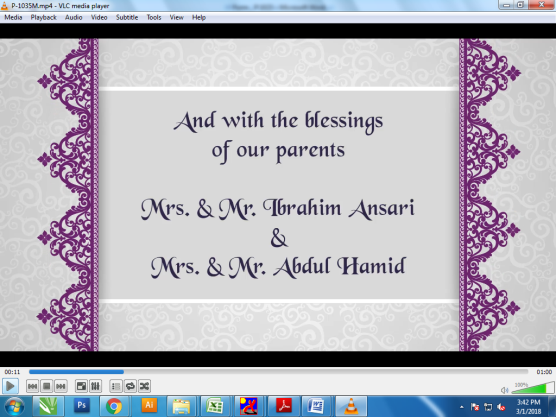 Slide : 2 And with the blessings of our parentsGroon Parents nameBride Parents Name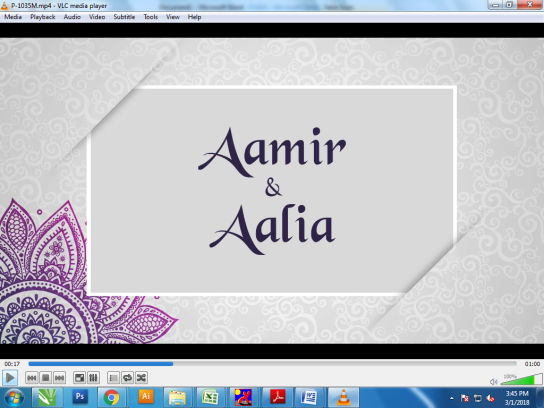 Slide : 3 Couple Name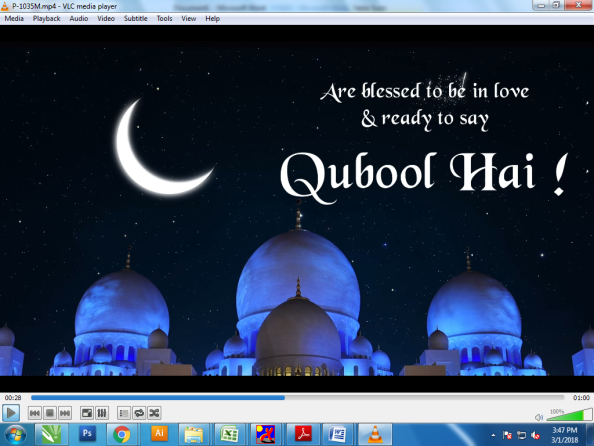 Slide : 4Are blessed to be in love & ready to sayQubool hai!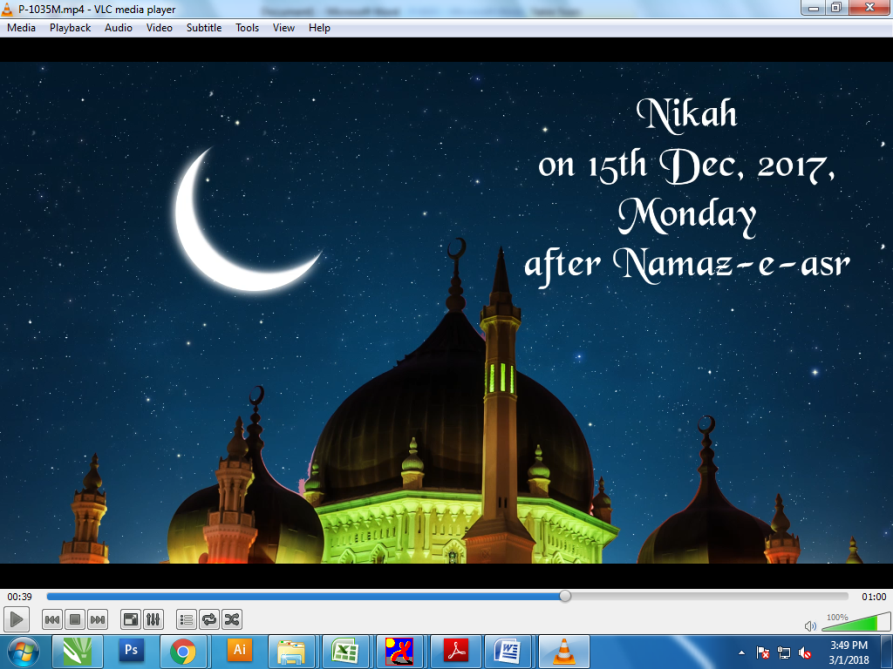 Slide : 5Nikah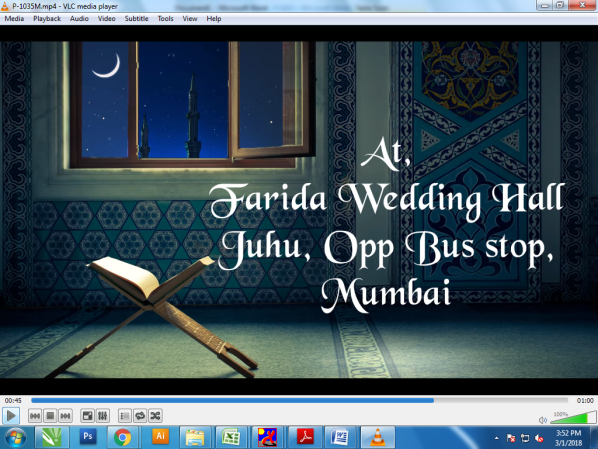 Slide : 6Venue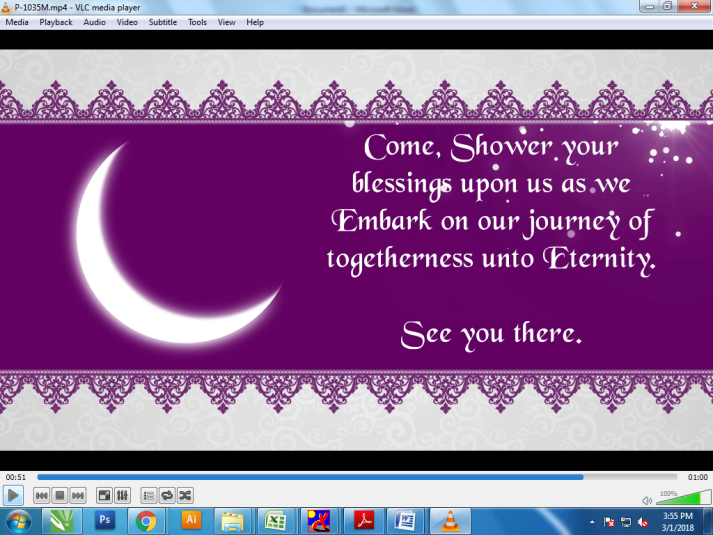 Slide : 7Come, Shower your blessings upon us as we Embark on our journey of togetherness unto Eternity.See you there.Same As 